HISTOIREExercice 1 : Utiliser un lexique historique approprié sur la naissance de l’écritureA l’aide de la liste de mots ci-dessous, complétez correctement cette carte mentale sur l’apparition des premières écrituresHiéroglyphes - Dessins en forme de coins - Tablette d’argile – Pictogrammes – Comptes – Scribe – Fin du IVème millénaire av JC – Symboles –Vers 2500 av JC – Lois du roi – Papyrus – Petits dessins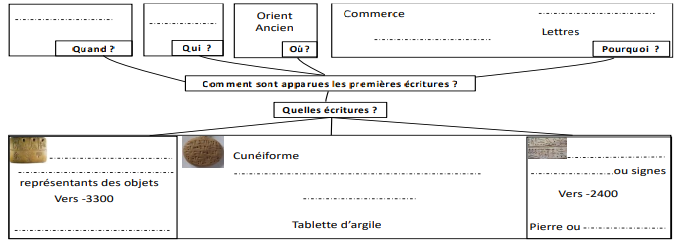 Exercice 2 : Comprendre et analyser un document sur le peuplement du Pacifique.GEOGRAPHIEExercice 1 : Connaitre le vocabulaire de la villeComplétez cette grille de mots croisés à l’aide des définitions suivantes :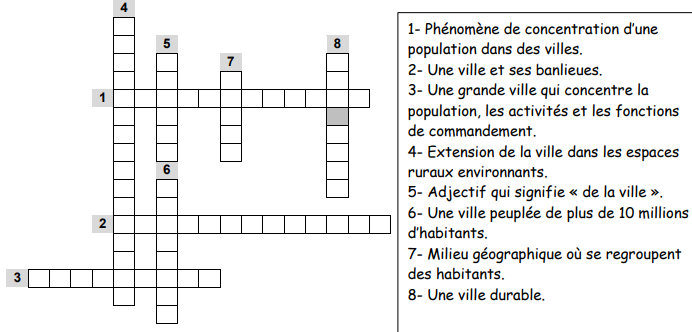 Exercice 2 : Se repérer dans l’espace : les grandes métropoles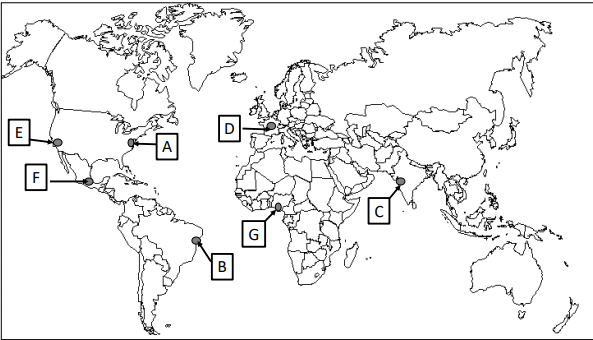 Exercice 3 : Mumbaï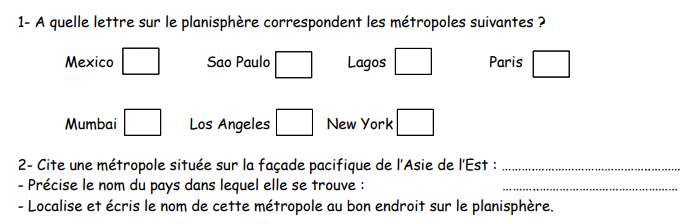 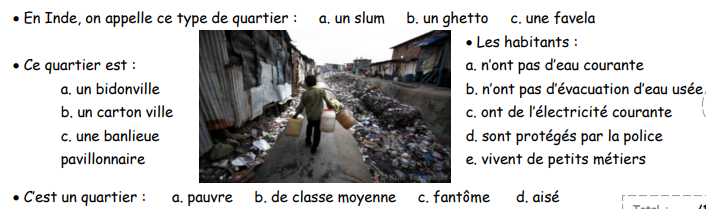 